東京１26駅 ・全国主要駅一斉街宣・署名行動憲法共同センターは都内31カ所 で開催　3月15日、総がかり行動実行委員会の呼びかける「東京100駅・全国主要駅3.15一斉街宣・署名行動」が全国各地でとりくまれ、東京都内では126カ所以上で開催されました。憲法共同センターとしては、都内31カ所以上でとりくみ、420人以上が参加、580人以上の署名を集めました。（現在集約中）＜対話・特徴的な反応など＞◇ある高齢の女性がお孫さんに「この署名、お母さんが『戦争法ダメだよ』と集めていたあの署名じゃない？」と話し、お孫さんと一緒にその場で署名してくれました。お連れ合いのおじいさんは、署名はしませんでしたが、「共産党は今回思い切ったことをやったね。すごい。応援するよ」と激励を寄せました。また、ニュージーランドやスコットランドなど3人の外国籍と思われる方々が署名してくれました。参加者からは「『もうすでに署名した』という人が3人いた」「若い人が向こうから近寄って署名してくれた」などの感想が語られました。（代々木駅西口　日本共産党からの報告）◇「友人が自衛隊員」という23才の男性デザイナーは「人助けしたくて入隊した友人のことを考えると許せない。原発の再稼働で怒りが再燃」と署名。「『保育園落ちたの私だ』じゃないですが、『パートをクビになったの私だ！』なんです。アベサンやめてほしい」という女性、「宣伝の音が聞こえたから良いチャンスと思って」という高齢の男性など、とっても励まされる宣伝アクションでした。　行動にあたり、近所の民医連の診療所や、学習院大学の学者の会、ママの会など、従来の枠を超えて共同を呼びかけました。初の試みでしたが、こたえてもらい、良い行動になりました。（目白駅前　全商連からの報告）◇春休みということもあり、卒業旅行で他県から来ている高校生との対話が多かったです。18歳選挙権を意識している高校生が多く、「選挙に行くか？」というシールアンケートで対話しました。　戦争法は、名前は知らなくても「国会前」や「デモ」というフレーズで理解されていました。戦争法を知らない高校生には、「南スーダンで自衛隊が人を殺す現実的危険性がある」と話すと共感が広がり署名につながりました。（原宿駅明治神宮入口　民青同盟からの報告）◇「新宿の宣伝にも行った。若い人が行動しているのに希望がもてる」、「安倍はイヤだ。こういう行動をしてくれてありがとう」などの反応。「姉もこういう活動している。『これだけはする』と」友だちも一緒に署名。｢何の署名ですか？」と尋ねてきた外国人の若い男性に｢NO　WAR｣と答えると署名してくれた。中学生2人組み、1人がしたらもう1人も｢戦争はダメだと思う」と署名。（茗荷谷駅前　新婦人からの報告）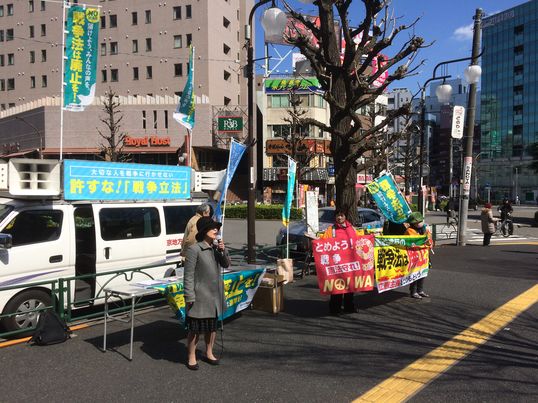 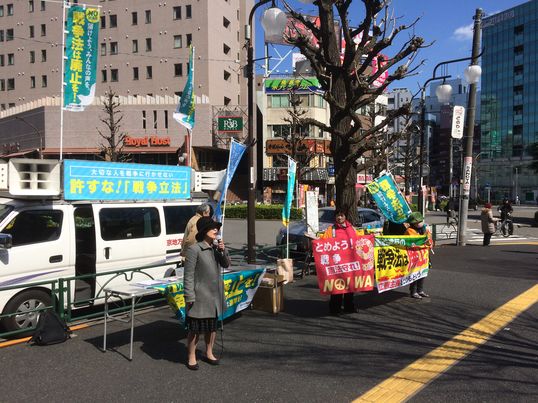 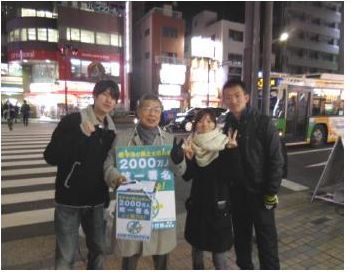 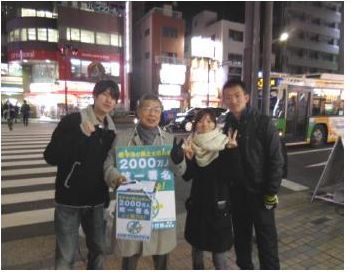 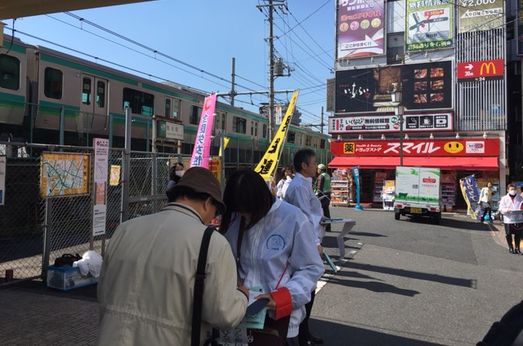 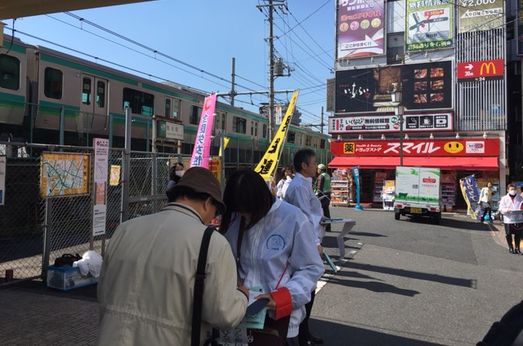 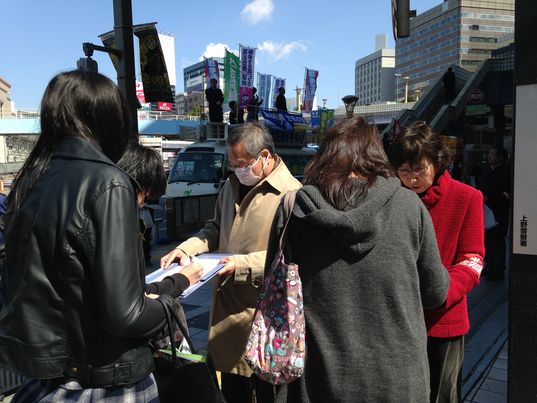 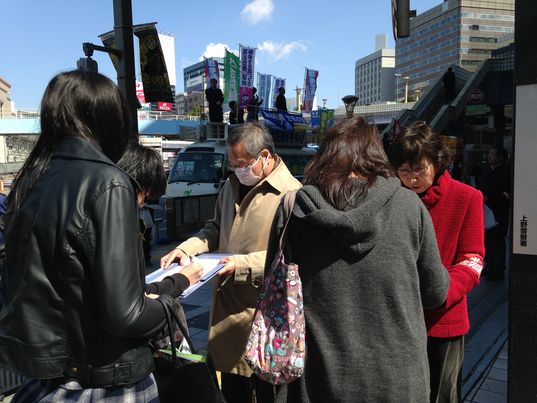 当面の行動日程3月の「19日」行動　全国各地で成功させましょう！　＜東京都内＞■日時／3月19日（土）12時～開場　13時～プレ企画 13時30分～集会開始　14時30分～銀座デモ■場所／日比谷野外音楽堂　■主催：総がかり行動実行委員会3月26日（土）原発のない未来へ！3.26全国大集会■日時／3月26日（土）11時～ブース開店　　11時30分～13時　野外ステージ、ケヤキ並木ステージ　12時30分～メインステージオープニング（ライブ）　14時30分～デモスタート（3コース）■場所／代々木公園（メインステージ、野外ステージ、ケヤキ並木ステージ）■主催／原発をなくす全国連絡会、さようなら原発1000万人アクション、首都圏反原発連合、反原発運動全国連絡会など実行委員会■協力／総がかり行動実行委員会3月　市民連合集会市民連合全国意見交換会■日時／3月27日（日）10時～15時■場所／主婦会館プラザエフ7階・会議室「カトレア」（200人規模）　■主催／市民連合3月28日　国会座り込み行動戦争法発動反対!戦争する国許さない　3・28閣議決定反対！国会議員会館前座り込み＆スタンディング■日時／3月28日（月）12:00～17:00　■場所／衆議院第2議員会館前　＊憲法共同センターは参議院議員会館前を中心に■主催／総がかり行動実行委員会3月29日　戦争法施行日抗議行動　全国各地でとりくみましょう！＜都内＞「戦争法発動反対!戦争する国許さない　3.29閣議決定抗議!国会正門前大集会」■日時　3月29日（火）第1部　18:30～19:30 総がかり行動実行委員会責任第2部　19:30～20:30 SEALDS+学者の会責任■場所／正門前　＊憲法共同センターは、南庭に集合■主催／総がかり行動実行委員会（19時30分～SEALDｓ＋学者の会が主催）4月　「9日」行動　全国各地でとりくみましょう！＜東京都内＞■日時／4月8日（金）12時～13時　　■場所／新宿駅西口■主催／憲法共同センター、憲法東京共同センター4月　市民連合リレートーク　■日時／4月16日（土）　＊時間・場所は決まり次第ご連絡します。（1000人規模の屋内集会を予定）4月　第3火曜日行動　全国各地でとりくみましょう！＜東京都内＞■日時／4月19日（火）　＊時間・場所は決まり次第ご連絡します。■主催／総がかり行動実行委員会4月　「19日」行動　全国各地でとりくみましょう！＜東京都内＞■日時／4月19日（火）18時30分～　　■場所／議員会館前　＊憲法共同センターは参議院議員会館前■主催／総がかり行動実行委員会5月　憲法集会　全国各地で成功させましょう！＜東京都内＞「明日を決めるのは私たち―平和といのちと人権を！5.3憲法集会」■日時／5月3日（火・祝）13時～16時　■場所／有明防災公園■内容／12時～プレコンサート　13時～集会　14時30分～パレード　（＊イベント広場は11時～開催）■主催／5.3憲法集会実行委員会